POSTANOWIENIE NR 493/2019 Komisarza Wyborczego w Płocku Iz dnia 13 października 2019 r.w sprawie zmiany w składzie Obwodowej Komisji Wyborczej Nr 67 w mieście PłockNa podstawie art. 184 § 2 ustawy z dnia 5 stycznia 2011 r. – Kodeks wyborczy (Dz. U. z 2019 r. poz. 684 i 1504) Komisarz Wyborczy w Płocku I postanawia, co następuje:§ 1.Stwierdza się wygaśnięcie członkostwa w Obwodowej Komisji Wyborczej Nr 67 w mieście Płock, powołanej w celu przeprowadzenia wyborów do Sejmu Rzeczypospolitej Polskiej i do Senatu Rzeczypospolitej Polskiej zarządzonych na dzień 13 października 2019 r. niżej wymienionego członka, z powodu zrzeczenia się:§ 2.Wakującego miejsca nie uzupełnia się.§ 3.Postanowienie wchodzi w życie z dniem podpisania.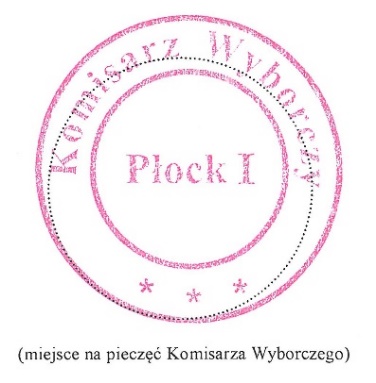 Komisarz Wyborczy
w Płocku I/-/ Edyta Dzielińska1.Klaudia Łomicka, zgłoszona przez KW ODPOWIEDZIALNOŚĆ, zam. Płock